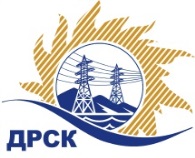 Акционерное Общество«Дальневосточная распределительная сетевая  компания»ПРОТОКОЛ № 176/МР-РЗакупочной комиссии по рассмотрению предложений по открытому электронному запросу предложений на право заключения Договора поставки: " Электродвигатели" закупка № 107 раздел 1.2, 4.2  ГКПЗ 2016ООС №31503025254ПРИСУТСТВОВАЛИ:   члены постоянно действующей Закупочной комиссии АО «ДРСК»  2-го уровня.ВОПРОСЫ, ВЫНОСИМЫЕ НА РАССМОТРЕНИЕ ЗАКУПОЧНОЙ КОМИССИИ: О  рассмотрении результатов оценки заявок Участников.О признании заявок  не соответствующими условиям Документации о закупке.О признании заявок соответствующими условиям Документации о закупке.О предварительной ранжировке заявок.О проведении переторжкиРЕШИЛИ:По вопросу № 1:Признать объем полученной информации достаточным для принятия решения.Утвердить цены, полученные на процедуре вскрытия конвертов с заявками участников открытого запроса предложений.По вопросу № 2Отклонить заявку Участника ООО "Дальэнергооборудование" (680013, Хабаровский край, г. Хабаровск, пер. Донской, дом 7) от дальнейшего рассмотрения на основании п. . 2.6.1.4 Документации о закупке.По вопросу № 3Признать заявки ЗАО "СЭТЗ" (630052 Россия, Новосибирская область, Новосибирск, ул. Толмачёвская, д. 25), ООО "Промэлектра" (454038, Россия, Челябинская область, г. Челябинск, ул. Промышленная, д. 1), ООО "Промстройэлектро" (650010, Кемеровская обл., г. Кемерово, ул.Совхозная 151А)  соответствующими условиям Документации о закупке и принять их к дальнейшему рассмотрению.По вопросу № 4Утвердить предварительную ранжировку предложений Участников:По вопросу № 5:Провести переторжку. Допустить к участию в переторжке предложения следующих участников ЗАО "СЭТЗ" (630052 Россия, Новосибирская область, Новосибирск, ул. Толмачёвская, д. 25), ООО "Промэлектра" (454038, Россия, Челябинская область, г. Челябинск, ул. Промышленная, д. 1), ООО "Промстройэлектро" (650010, Кемеровская обл., г. Кемерово, ул.Совхозная 151А)     Определить форму переторжки: заочная.Назначить переторжку на 28.12.2015 в 15:00 час. (благовещенского времени).Место проведения переторжки: ЭТП b2b-energoОтветственному секретарю Закупочной комиссии уведомить участников, приглашенных к участию в переторжке, о принятом комиссией решенииИрдуганова И.Н.397-147irduganova-in@drsk.ruг. Благовещенск«25» декабря 2015№Наименование участника и его адресЦена заявки на участие в запросе предложений1ЗАО "СЭТЗ" (630052 Россия, Новосибирская область, Новосибирск, ул. Толмачёвская, д. 25)Предложение, подано 14.12.2015 в 09:49
Цена: 1 195 000,00 руб. (цена без НДС)2ООО "Промэлектра" (454038, Россия, Челябинская область, г. Челябинск, ул. Промышленная, д. 1)Предложение, подано 14.12.2015 в 10:19
Цена: 1 370 764,00 руб. (цена без НДС)3ООО "Промстройэлектро" (650010, Кемеровская обл., г. Кемерово, ул.Совхозная 151А)Предложение, подано 14.12.2015 в 08:34
Цена: 1 373 150,00 руб. (цена без НДС)4ООО "Дальэнергооборудование" (680013, Хабаровский край, г. Хабаровск, пер. Донской, дом 7)Предложение, подано 14.12.2015 в 09:19
Цена: 1 991 281,36 руб. (цена без НДС)Основания для отклоненияУчастник не подтвердил ценовую ставку Место в предварительной ранжировкеНаименование участника и его адресЦена предложения на участие в закупке без НДС, руб.Балл по неценовой предпочтительности1 местоООО "Промэлектра" (454038, Россия, Челябинская область, г. Челябинск, ул. Промышленная, д. 1)1 370 764,00 3,362 местоООО "Промстройэлектро" (650010, Кемеровская обл., г. Кемерово, ул.Совхозная 151А)1 373 150,00 2,883 местоЗАО "СЭТЗ" (630052 Россия, Новосибирская область, Новосибирск, ул. Толмачёвская, д. 25)1 195 000,00 2,08Ответственный секретарь Закупочной комиссии):Елисеева М.Г.  «___»______2015 г.